26 сентября 2017 года  прошли соревнования по пожарно-прикладному спорту среди дружин юных пожарных государственных бюджетных общеобразовательных учреждений Центрального района Санкт-Петербурга на базе стадиона ГБОУ СОШ №163 , по адресу: улица Кирочная дом 54. Юные участники соревнований демонстрировали теоретические знания и практические навыки в пожарном деле. Команды  состязались в прохождении полосы препятствий, надевании боевой одежды пожарного, в проведении  развертывания и работе с пожарно-техническим вооружением. Помимо  практических соревнований  юных дружинников ждала проверка теоретических знаний.Организаторы  проведения соревнований  дружин юных пожарных Центрального района - СПб ГКУ «ПСО Центрального района», Отдел образования администрации Центрального района, Отдел надзорной деятельности и профилактической работы по Центральному району УНДПР ГУ МЧС России по Санкт-Петербургу, 14 отряд федеральной противопожарной службы по Санкт-Петербургу, Центральное отделение Санкт-Петербургского городского отделения «Всероссийское добровольное пожарное общество».Цель проведения соревнований  дружин юных пожарных Центрального района - повышение эффективности работы по предупреждению пожаров от детской шалости с огнем, активизация работы дружин юных пожарных, их творческой самореализации, формирование у учащихся социального и ответственного отношения к вопросам пожарной безопасности, привитие основополагающих навыков по предупреждению пожаров, умения правильно действовать в чрезвычайных, экстремальных ситуациях. Всего в соревнованиях участвовало 104 обучающихся из  13  школ Центрального района Санкт-Петербурга.Для юных участников организаторами соревнований  была подготовлена интересная демонстрация  показательных выступлений личного состава 37 пожарно-спасательной части СПб ГКУ «ПСО Центрального района» по тушению пожара с  применением специального оборудования и подачей пены.Призовые места распределились следующим образом:1.  ГБОУ СОШ № 167 Центрального района2. ГБОУ СОШ №153 Центрального района  3. ГБОУ гимназия №171 Центрального района.Организаторы соревнований поздравляют победителей, участников и руководителей команд и желает всем юным пожарным новых побед и удачи во всех начинаниях!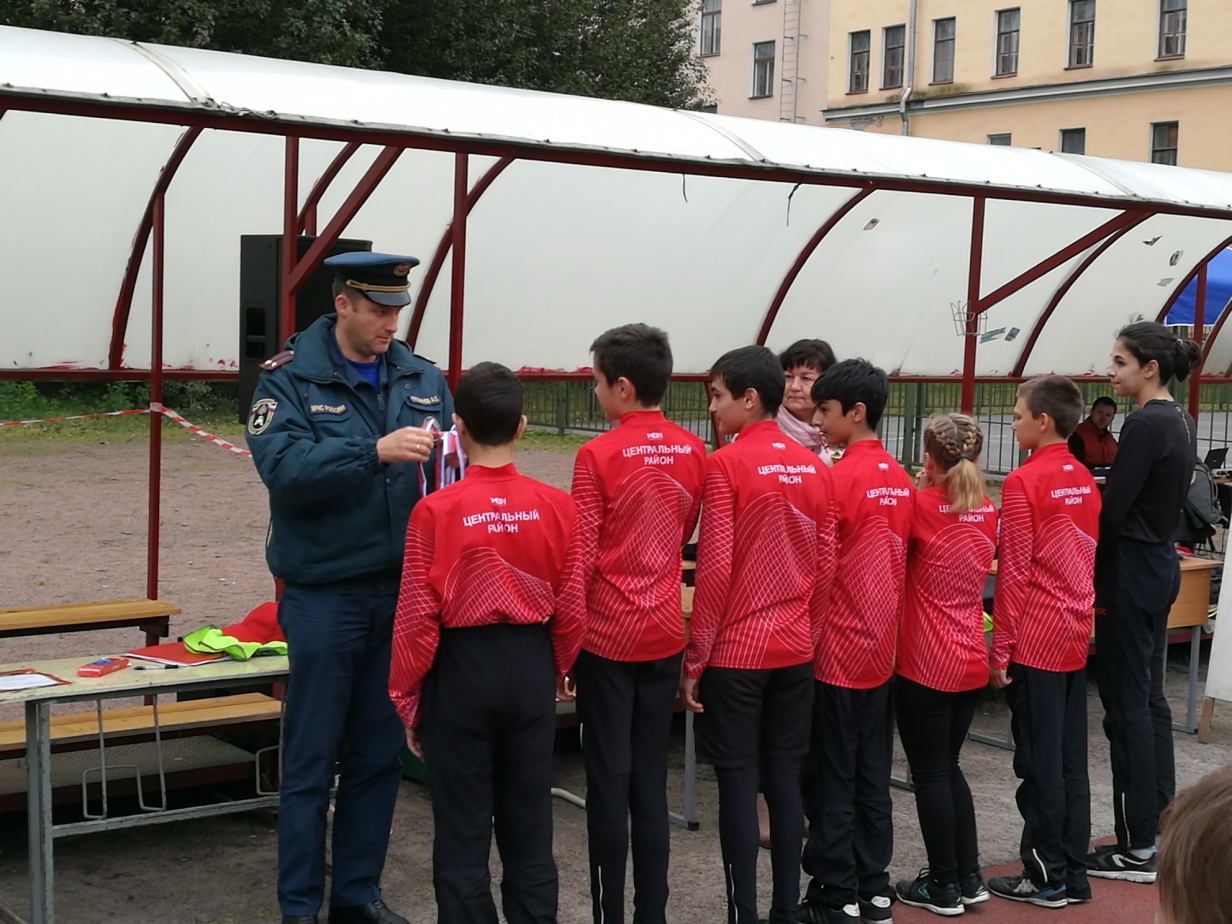 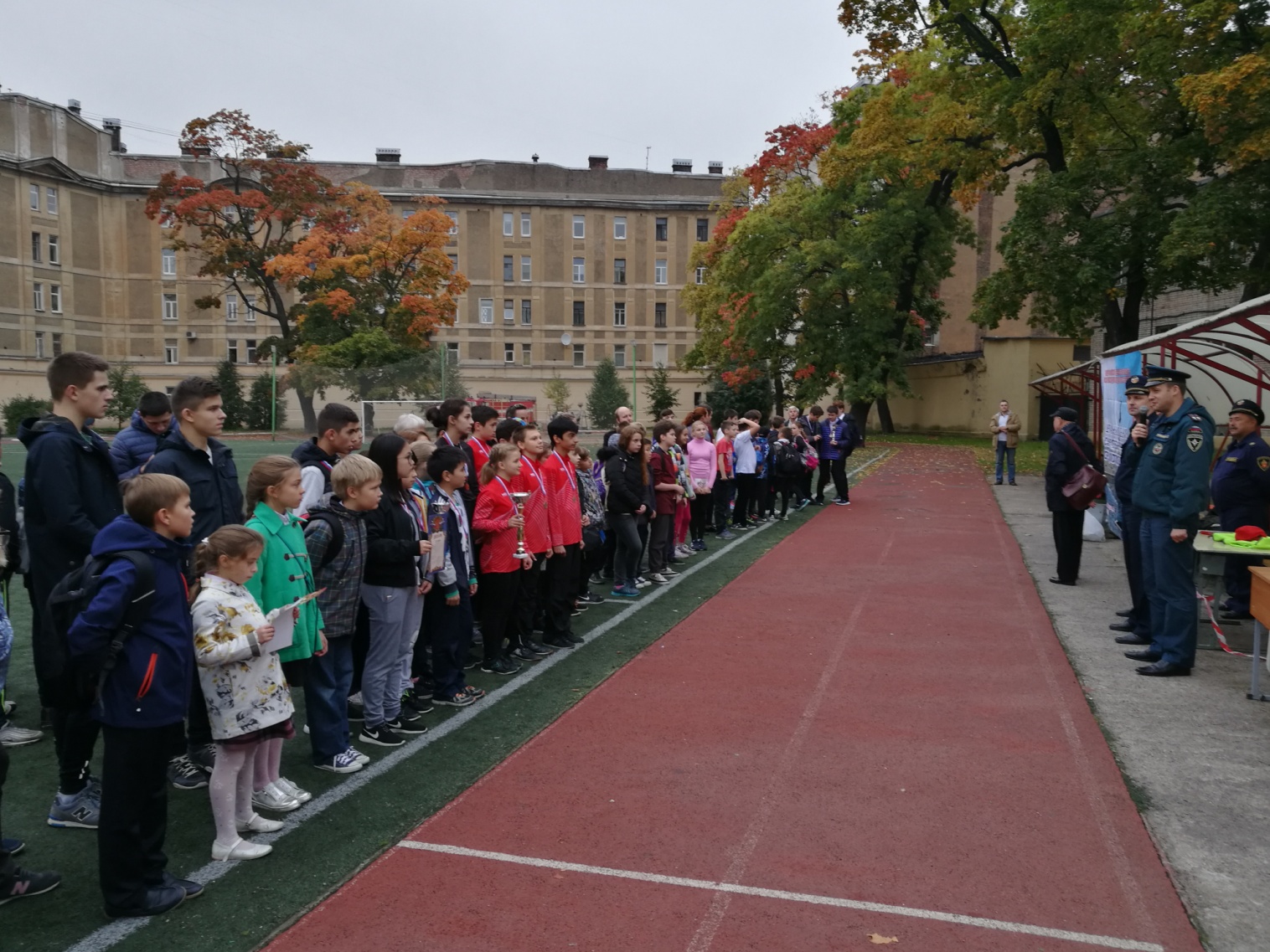 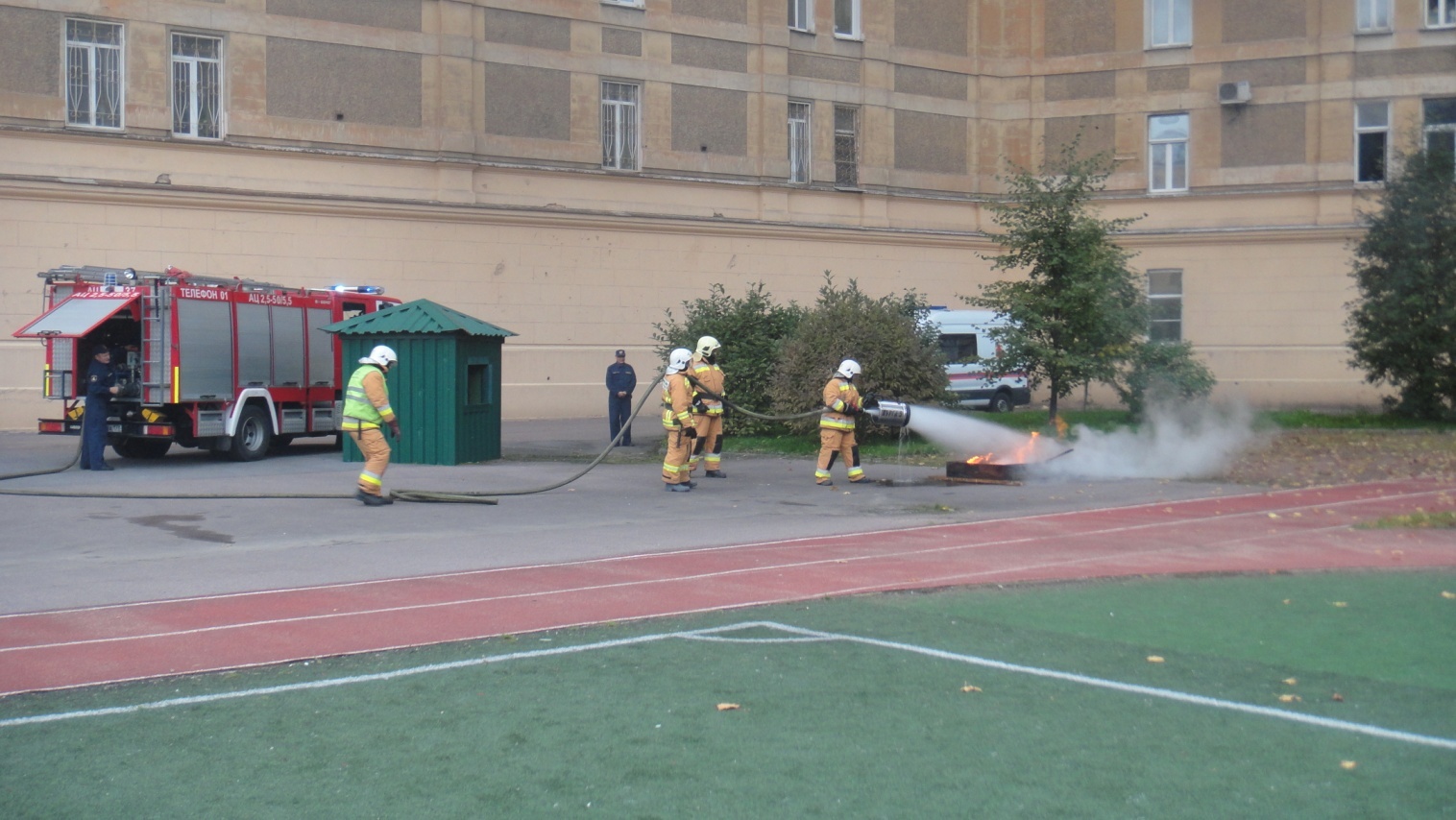 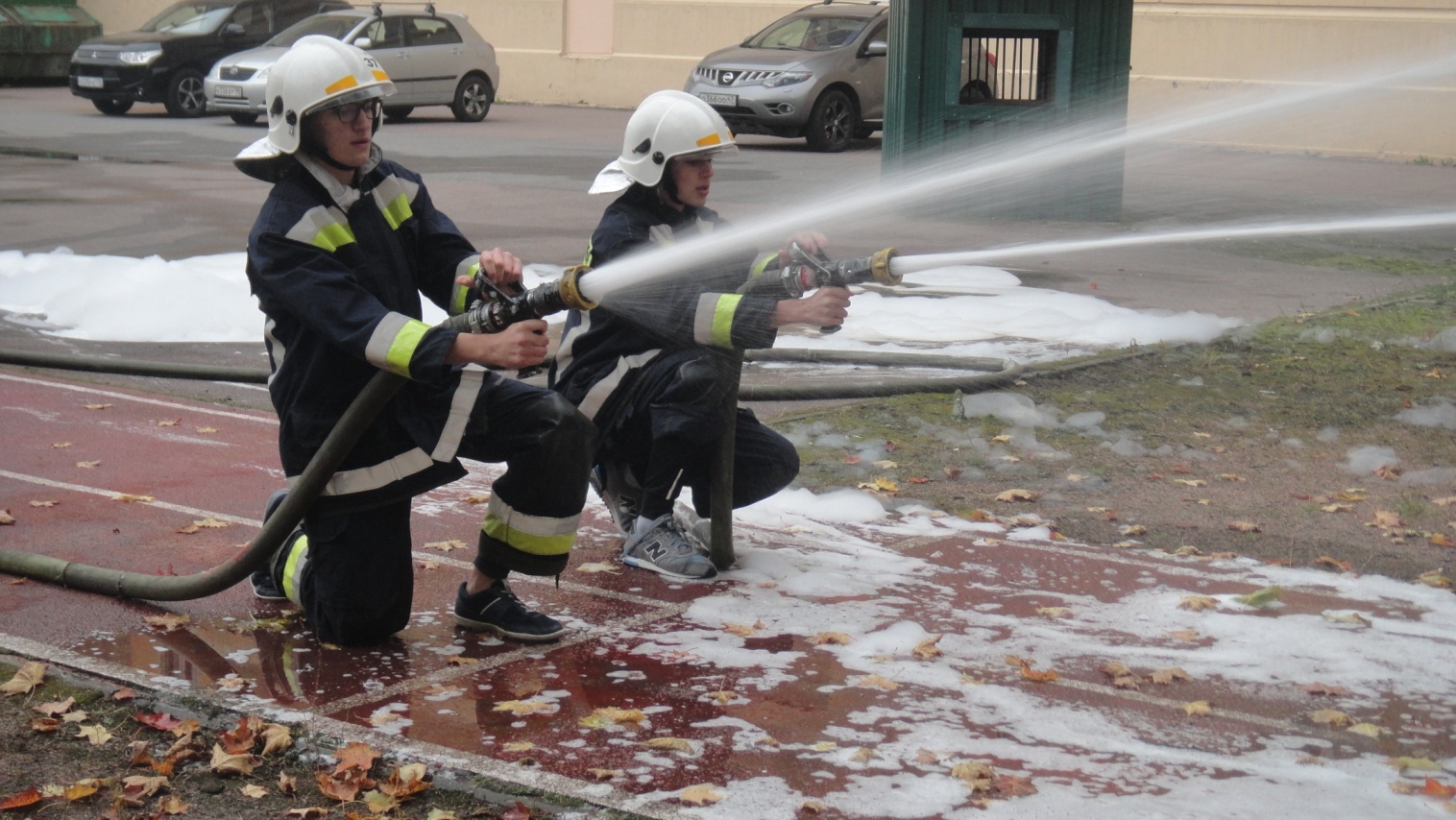 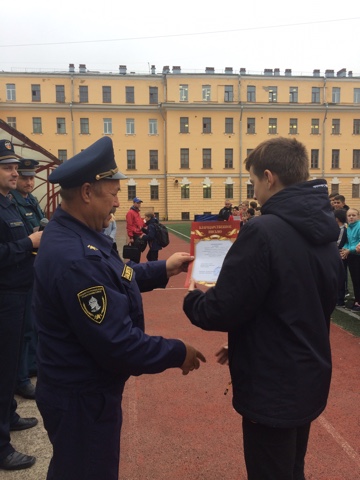 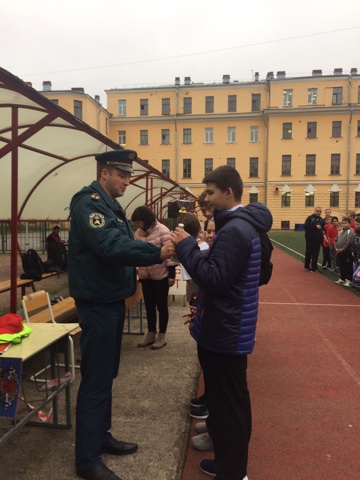 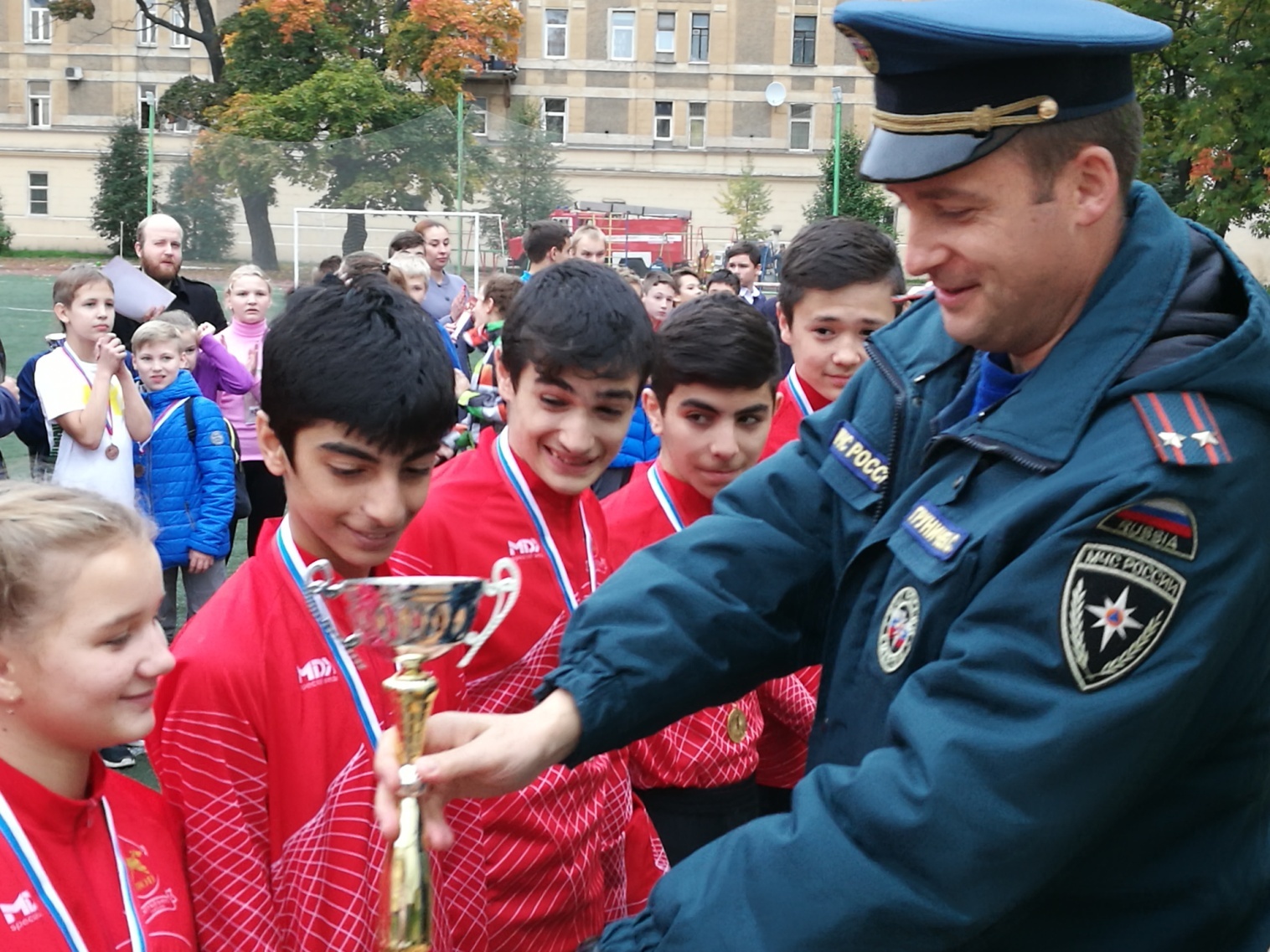 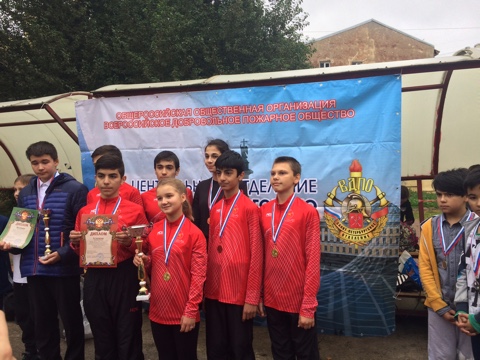 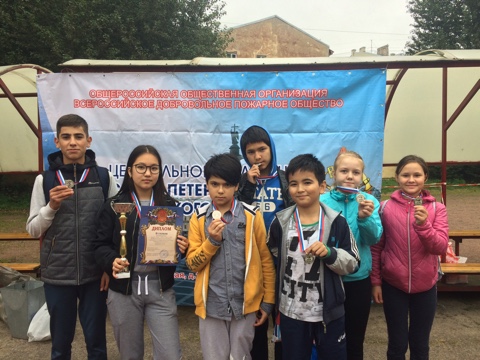  СПб ГКУ «ПСО Центрального района»ОНДПР Центрального района УНДПР ГУМЧС России по Санкт-Петербургу29.09.2017